ПОЯСНЮВАЛЬНА ЗАПИСКА№ ПЗН-44891 від 26.09.2022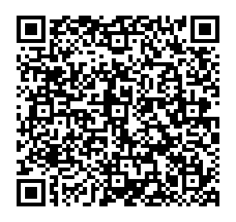 до проєкту рішення Київської міської ради:Про надання МІНІСТЕРСТВУ ОБОРОНИ УКРАЇНИ               земельних ділянок в постійне користування для експлуатації та обслуговування адміністративно-господарських будівель і споруд військового містечка № 159 на вул. Бориспільській, 17 у Дарницькому районі міста КиєваЮридична особа:*за даними Єдиного державного реєстру юридичних осіб, фізичних осіб- підприємців та громадських формуваньВідомості про земельні ділянки (кадастровий № 8000000000:63:332:0005; 8000000000:63:332:0047).3. Обґрунтування прийняття рішення.На замовлення зацікавленої особи землевпорядною організацією розроблено проєкт землеустрою щодо відведення земельних ділянок, який згідно зі статтею 1861  Земельного кодексу України (в редакції до 27.05.2021) погоджено з відповідними органами, зокрема:Департамент містобудування та архітектури виконавчого органу Київської міської ради (Київської міської державної адміністрації):                      від 23.05.2016 № 5936/0/12-4/09-16Відповідно до статей 9, 123 Земельного кодексу України та Порядку набуття прав на землю із земель комунальної власності у місті Києві, затвердженого рішенням Київської міської ради від 20.04.2017 № 241/2463, Департаментом земельних ресурсів виконавчого органу Київської міської ради (Київської міської державної адміністрації) розроблено проєкт рішення Київської міської ради.4. Мета прийняття рішення.Метою прийняття рішення є забезпечення реалізації встановленого Земельним кодексом України права особи на оформлення права користування на землю.5. Особливі характеристики ділянок.Стан нормативно-правової бази у даній сфері правового регулювання.Загальні засади та порядок передачі земельних ділянок у власність чи користування зацікавленим особам визначено Земельним кодексом України та Порядком набуття прав на землю із земель комунальної власності у місті Києві, затвердженим рішенням Київської міської ради від 20.04.2017 № 241/2463.Фінансово-економічне обґрунтування.Реалізація рішення не потребує додаткових витрат міського бюджету.Відповідно до Податкового кодексу України та Положення про плату за землю в місті Києві, затвердженого рішенням Київської міської ради від 23.06.2011 № 242/5629 «Про встановлення місцевих податків і зборів у м. Києві» (зі змінами та доповненнями) розрахунковий розмір земельного податку складатиме: 11 608 грн 82 коп. (8000000000:63:332:0005), 426 грн 45 коп. (8000000000:63:332:0047) (0.01%).Прогноз соціально-економічних та інших наслідків прийняття рішення.Наслідками прийняття розробленого проєкту рішення стане:        - реалізація зацікавленою особою своїх прав щодо використання земельної ділянки.Доповідач: директор Департаменту земельних ресурсів Валентина ПЕЛИХ. Назва	МІНІСТЕРСТВО ОБОРОНИ УКРАЇНИРеєстраційний номер:від 20.09.2022 № 474392908 Місце розташування (адреса)м. Київ, р-н Дарницький, вул. Бориспільська, 17 Площа15,5834; 0,7442 га Вид та термін користуванняправо в процесі оформлення (постійне користування) Категорія земельземлі промисловості, транспорту, електронних комунікацій, енергетики, оборони та іншого призначення Цільове призначення15.01 для розміщення та постійної діяльності збройних сил (для експлуатації та обслуговування адміністративно-господарських будівель і споруд військового містечка № 159) Нормативна грошова оцінка 
 (за попереднім розрахунком*) 116 088 173 грн 25 коп. (8000000000:63:332:0005) 4 264 538 грн 82 коп. (8000000000:63:332:0047) *Наведені розрахунки нормативної грошової оцінки не є остаточними і будуть уточнені   відповідно до вимог чинного законодавства при оформленні права на земельну ділянку. *Наведені розрахунки нормативної грошової оцінки не є остаточними і будуть уточнені   відповідно до вимог чинного законодавства при оформленні права на земельну ділянку.Головним управлінням Держгеокадастру               у м. Києві:          від 29.04.2016 № 305/41-16 Наявність будівель і споруд   на ділянках:Земельні ділянки забудовані комплексом будівель -   військовим містечко № 159, який перебуває у державній  власності держави Україна в особі МІНІСТЕРСТВА ОБОРОНИ УКРАЇНИ, право зареєстровано в Державному реєстрі речових прав на нерухоме майно 11.01.2020, номер запису про право власності 35071089, (інформаційна довідка з Державного реєстру речових прав на нерухоме майно від 23.09.2022  № 310648791). Наявність ДПТ:Детальний план території відсутній. Функціональне призначення   згідно з Генпланом:Відповідно до Генерального плану міста Києва, затвердженого рішенням Київської міської ради                  від 28.03.2002 № 370/1804, земельні ділянки за функціональним призначенням належать до території спецпризначення. Правовий режим:Земельні ділянки належать до земель комунальної власності територіальної громади міста Києва. Розташування в зеленій зоні:Земельна ділянка не входить до зеленої зони. Інші особливості:Зважаючи на положення статей 9, 122 Земельного кодексу України та пункту 34 частини першої статті 26 Закону України «Про місцеве самоврядування в Україні» (щодо обов’язковості розгляду питань землекористування на пленарних засіданнях) вказаний проєкт рішення направляється для подальшого розгляду Київською міською радою.Директор Департаменту земельних ресурсівВалентина ПЕЛИХ